SCI-1285-2019	Comunicación de acuerdo 	Para los fines correspondientes se transcribe el acuerdo tomado por el Consejo Institucional, citado en la referencia, el cual dice:RESULTANDO QUE:El artículo 21 del Reglamento del Consejo Institucional indica lo siguiente:“Son asuntos propios del análisis y dictamen de la Comisión de Planificación y Administración según su competencia los siguientes: …c. La creación, modificación y eliminación de plazas.…”Las Normas de Contratación y Remuneración del Personal del Instituto Tecnológico de Costa Rica, en su artículo 2, inciso a, sobre la creación y modificación de plazas, dicta:“Las solicitudes para creación y modificación de plazas deberán ser presentadas al Rector por el Vicerrector respectivo o el Director de Sede o Centro Académico. Para ello se deberá presentar la justificación según el plan operativo, los programas y las funciones por realizar. Además, se  presentarán:  un  dictamen,  elaborado  por  la Oficina de Planificación, sobre el impacto presupuestario y académico, la concordancia con los lineamientos del Plan Anual Operativo y del Plan de Desarrollo Institucional y un estudio de la factibilidad de recursos para atender las solicitudes, realizado por el Departamento Financiero Contable.”Por oficio R-925-2019, con fecha de recibido 27 de agosto de 2019, el Ing. Luis Paulino Méndez Badilla, Rector remite, entre otros documentos del anteproyecto Plan-Presupuesto 2020, la propuesta de renovación y reconversión de plazas 2020 con Fondos FEES, Fondos del Sistema y Fondos Mixtos.  En las matrices adjuntas se muestra el detalle de las funciones y justificaciones por plaza, según la información suministrada por los responsables de los programas y subprogramas y con el aval del Consejo de Rectoría, asignado en Reunión No. 27-2019, del 26 de agosto de 2019.  En reunión conjunta de las Comisiones de Planificación y Administración y de Asuntos Académicos y Estudiantiles, realizada el viernes 30 de agosto de 2019, se recibe al Consejo de Rectoría y al Equipo Técnico de la Oficina de Planificación Institucional, para la presentación del anteproyecto del Plan Anual Operativo 2020, propuesta de renovación, reconversión y creación de plazas para el siguiente periodo, así como los escenarios presupuestarios para propiciar el cierre de ingresos y egresos.Mediante oficio OPI-458-2019, con fecha de recibido 05 de setiembre de 2019, la Oficina de Planificación Institucional, remite nuevamente a la Comisión de Planificación y Administración, la propuesta de creación, renovación y reconversión de plazas, incorporando las observaciones sugeridas tanto por la Comisión de Planificación y Administración, como por la Comisión de Asuntos Académicos y Estudiantiles, en la reunión del 30 de agosto 2019.Mediante oficio OPI-459-2019, con fecha de recibido 11 de setiembre de 2019, la Oficina de Planificación Institucional presenta un ajuste en la propuesta de plazas financiadas con Fondos del Sistema, “producto de los montos asignados en CONARE, que provocaron cambios en dichas plazas.”.La propuesta de plazas que se presenta en los oficios OPI-458-2019 y OPI-459-2019, para el siguiente periodo, según su fuente de financiamiento, se distribuye en:Fondos FEES: renovación y reconversión de 90 plazas, equivalentes a 76,75 tiempos completos, por un monto de ₡2.073.459.630,27 colones.Fondos Mixtos: renovación de 5 plazas, equivalentes a 5 tiempos completos, por un monto de ₡154.541.024,14 colones.Fondos del Sistema: creación, renovación y reconversión de 106 plazas, equivalentes a 96,92 tiempos completos, por un monto de ₡2.257.572.703,56 colones.Mediante oficio OPI-466-2019, con fecha de recibido 13 de setiembre de 2019, la Oficina de Planificación Institucional, remite a la Comisión de Planificación y Administración, la versión final de la propuesta de plazas para creación, renovación y reconversión; y solicita se sustituyan las matrices aportadas en los oficios OPI-458-2019 y OPI-459-2019. Al respecto se constata que se mantiene el costo total mostrado por rubro en el inciso anterior, variando únicamente algunas características de plazas incluidas en la distribución. La distribución, justificación y características de plazas para el año 2020, por programa, con cargo a los Fondos del Sistema, que presenta finalmente la Administración en el oficio OPI-466-2019, se muestra a continuación: Así mismo, se solicita no renovar las siguientes 10 plazas, equivalentes a 8,58 tiempos completos:CONSIDERANDO QUE:La Comisión de Planificación y Administración atiende en reuniones extraordinarias No. 834 y No. 836, realizadas el miércoles 11 y viernes 13 de setiembre de 2019, la revisión detallada de las plazas incluidas en la propuesta. Dentro del proceso de revisión, se señala:Se desprende de la propuesta que presenta la Administración, que serán requeridas diez (10) plazas con nuevas características, mismas que se presentan como reconversión. Se considera necesario contar con el detalle de los proyectos o líneas estratégicas financiadas con Fondos del Sistema, el monto total aprobado en CONARE para cada uno de ellos, y la distribución a nivel de subpartida de los egresos; solicitud que se remite a la Administración mediante oficio      SCI-891-2019.Se detectan plazas destacadas en proyectos finitos, que han sido renovadas en acuerdos pasados, atendiendo la misma justificación. En este sentido, se expresa en el oficio SCI-989-2019 el requerimiento de conocer un plan de trabajo para el año 2020, los resultados obtenidos a la fecha y el estado de avance de los planes de trabajo ya presentados.Resultado de las reuniones precitadas, la Comisión de Planificación y Administración considera prudente que, únicamente se incorporen los recursos requeridos para atender la propuesta de plazas en el Presupuesto Ordinario 2020, a fin de contar con la información solicitada en los oficios SCI-891-2019 y SCI-989-2019.En la Sesión Ordinaria No. 3136, artículo 7, del 18 de setiembre de 2019, el Consejo Institucional aprueba la incorporación de los recursos en el Presupuesto Ordinario 2020, para atender el requerimiento de creación, renovación y reconversión de plazas con cargos a los Fondos del Sistema. En cuanto a las plazas financiadas con Fondos del Sistema, se acordó:  “…b.  Aprobar la incorporación de los recursos en el Presupuesto 2020, para atender el requerimiento estimado para 106 plazas, equivalentes a 96,92 tiempos completos para Creación, Renovación y Reconversión, con cargos a Fondos del Sistema 2020, por un monto de ₡2.257.572.703,56 colones.…”En respuesta a la consulta relacionada al presupuesto de Fondos del Sistema (SCI-891-2019), el señor Rector, Ing. Luis Paulino Méndez Badilla, remite el oficio R-1019-2019, del 18 de setiembre de 2019, adjuntando comunicación de acuerdo del Consejo Nacional de Rectores (CNR-290-2019 del Sr. José Fabio Hernández Díaz, Director a.i. de OPES), de la Sesión No. 28-2019, artículo 5, del 3 de setiembre del presente año, referido a la asignación inicial del Fondo del Sistema 2020. En cuanto al presupuesto asignado a la Institución, se presentan los siguientes datos: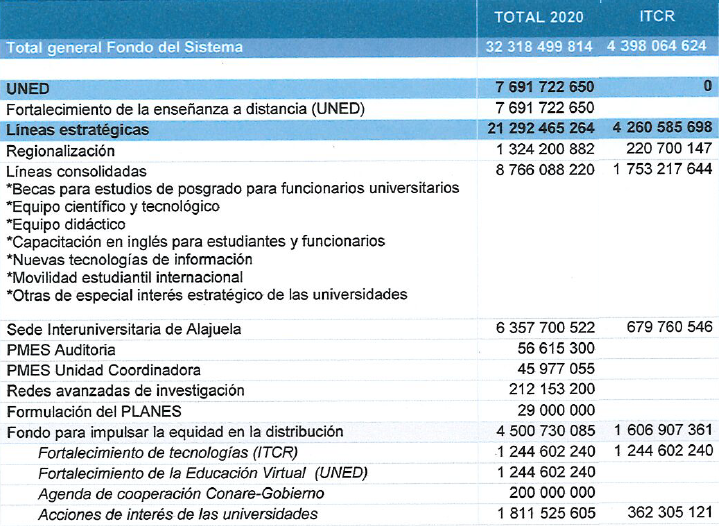 Por oficio OPI-507-2019 del 14 octubre de 2019, la Oficina de Planificación Institucional remite las ampliaciones de las justificaciones a la propuesta de renovación y reconversión de plazas, solicitadas mediante oficio SCI-989-2019.En reunión No. 841-2019, realizada el 09 de octubre de 2019, la Comisión de Planificación y Administración reanuda el análisis de las plazas financiadas con Fondos del Sistema, específicamente las vinculadas al Programa de la Vicerrectoría de Docencia, que se mantenían pendientes de revisión.  Algunos de los aspectos que interesa conocer y son trasladados mediante oficio SCI-1069-2019, de fecha 11 de octubre de 2019, dirigido al señor Rector, son:Método utilizado para determinar la cantidad de plazas y los compromisos actuales en tiempos completos para becas de postgrado a docentes.  Evidencia de los compromisos pendientes con Banco Mundial en el marco del Programa de Mejoramiento Institucional.Definición del proyecto a ejecutar y presentación de plan de trabajo en plazas específicas.Detalle ampliado del uso de plazas específicas.En reunión No. 843-2019 del 17 de octubre de 2019, la Comisión de Planificación y Administración recibe a la Q. Grettel Castro Portuguez, Vicerrectora de Docencia, Ing. Agustín Francesa, Coordinador TEC Digital, Ing. Isaura Ramírez Brenes, Ing. Pedro Leiva Chinchilla y a la Ing. Jacqueline Solis Céspedes, con el fin de que expongan sobre el Informe y Plan Trabajo del TEC-Digital, como insumo para dictaminar sobre las plazas incluidas en la propuesta de Fondos del Sistema.Mediante oficio SCI-1162-2019, con fecha 24 de octubre de 2019, la Comisión de Planificación y Administración, solicita a la Vicerrectoría de Docencia detallar las funciones del TecDigital y evidenciar la relación de trabajo, coordinación y desarrollo de actividades que realiza con el CEDA, con el objetivo de conocer cómo se coordinan por estas dependencias, los siguientes aspectos: En la justificación de las plazas de comunicación del TEC-DIGITAL se indica entre otras descripciones el desarrollo de: “-Los talleres de herramientas digitales van desarrollando capacidades en los docentes para que ellos mismos generen sus propios materiales educativos, con base en toda la experiencia que tiene el TEC Digital en ello.” El 24 de setiembre en una publicación denominada “Actualidad Tecnológica y educativa” el TEC DIGITAL divulgan su quehacer, indicando: “El TEC Digital ha ejercido un papel elemental en la capacitación previa de los docentes y como herramienta de comunicación…” La Comisión de Planificación y Administración recibe oficio OPI-532-2019, con fecha de recibido 07 de noviembre de 2019, suscrito por el MBA. José Antonio Sánchez Sanabria, Director de la Oficina de Planificación Institucional, en el cual remite las ampliaciones de las justificaciones a la propuesta de creación, renovación y reconversión de Plazas Fondo del Sistema 2020, solicitados mediante oficio SCI-1069-2019.En la reunión No. 847-2019, del 14 de noviembre de 2019, la Comisión de Planificación y Administración concluye el análisis de plazas financiadas con Fondos del Sistema, dictaminando recomendar al Pleno del Consejo Institucional, renovar la mayoría de las plazas incluidas en la propuesta presentada por la Administración. Así mismo, ante el escenario restrictivo de recursos que atraviesa la Institución, la Administración ha planteado una reconversión de las plazas no renovadas en su propuesta (8,58 tiempos completos), modificando sus características, para atender la nueva demanda que se presenta (10 tiempos completos); sin embargo, siendo consultado el órgano técnico -Departamento de Recursos Humanos- se indica que variar las características con las que han sido utilizadas estas plazas, no permitiría mantener su histórico. Por tanto, a fin de garantizar la trazabilidad de dichas plazas, se recomienda crear nuevos códigos, en intercambio de los no renovados. Adicionalmente, con la firme intención de no generar menoscabo en la estabilidad del personal, mientras se realizan estudios que se detectaron indispensables para dilucidar con certeza, si los recursos están siendo óptimamente asignados, se coincide en que, es conveniente condicionar por periodos el uso de plazas específicas y dejar para posterior dictamen las plazas relacionadas al Tec-Digital. Del análisis realizado a la propuesta, la Comisión de Planificación y Administración recomienda no renovar dos (2) plazas adicionales, equivalentes a dos (2) tiempos completos y detalladas a continuación; dado que se han justificado en proyectos que han dejado de ser viables financiera y técnicamente. SE ACUERDA:Aprobar para el año 2020, la renovación de las siguientes 79 plazas, con cargo a los Fondos del Sistema 2020, cuyos recursos se han incorporado en el Presupuesto Ordinario 2020, mediante acuerdo de la Sesión Ordinaria No. 3136, artículo 7, del 18 de setiembre de 2019:No renovar para el periodo 2020, las siguientes 2 plazas, equivalentes a 2 tiempos completos:Crear para el periodo 2020, las siguientes 11 plazas, equivalentes a 10 tiempos completos, con cargo a los Fondos del Sistema 2020, cuyos recursos se han incorporado en el Presupuesto Ordinario 2020, mediante acuerdo de la Sesión Ordinaria No. 3136, artículo 7, del 18 de setiembre de 2019. Solicitar al Departamento de Recursos Humanos asignar la codificación respectiva, a las plazas detalladas en el inciso anterior (c), e informe a las dependencias respectivas para su adecuada utilización. Condicionar el uso de las plazas indicadas en el inciso a. y c. durante el segundo semestre de 2020, a la aprobación del Presupuesto Ordinario 2020, por parte de la Contraloría General de la República, aprobado por el Consejo Institucional en la Sesión Extraordinaria No. 3138, artículo 1, del 25 de setiembre de 2019.Solicitar a la Administración realizar un estudio de cargas de trabajo, sobre las plazas FSAL016 Profesional en Administración, FSAL021 Profesional en Administración y FSAL024 Asistente de Administración 2, destacadas en el Centro Académico de Alajuela y se remita a más tardar el 30 de abril de 2020.  Recordar a la Administración que, la modificación de cualquiera de las condiciones con las que se aprueban las plazas en este acuerdo, sólo puede hacerse por parte del Consejo Institucional.Indicar que, contra este acuerdo podrá interponerse recurso de revocatoria ante este Consejo o de apelación ante la Asamblea Institucional Representativa, o los extraordinarios de aclaración o adición, en el plazo máximo de cinco días hábiles, posteriores a la notificación del acuerdo. Por así haberlo establecido la Asamblea Institucional Representativa, es potestativo del recurrente interponer ambos recursos o uno solo de ellos, sin que puedan las autoridades recurridas desestimar o rechazar un recurso, porque el recurrente no haya interpuesto el recurso previo.Comunicar.  ACUERDO FIRME.PALABRAS CLAVE:  - Renovación – Reconversión – Plazas - 2020 – Fondos Sistema c.i.   Auditoría Interna (Notificado a la Secretaria vía correo electrónico)  ars Para: Ing. Luis Paulino Méndez Badilla, RectorQ. Grettel Castro Portuguez, Vicerrectora de Docencia M.Sc. Jorge Chaves Arce, Vicerrector de Investigación y Extensión Dra. Claudia Madrizova Madrizova, Vicerrectora de Vida Estudiantil y Servicios Académicos Dr. Oscar López Villegas, Director Campus Tecnológico Local San CarlosMáster Ronald Bonilla Rodríguez, Director Campus Tecnológico Local San JoséIng. Jean Carlos Miranda Fajardo, Director Centro Académico de Limón Dr. Roberto Pereira Arroyo, Director Centro Académico de AlajuelaM.A.E. José Antonio Sánchez Sanabria, Director Oficina de Planificación InstitucionalDra. Hannia Rodríguez Mora, Directora Departamento de Recursos HumanosDe: M.A.E. Ana Damaris Quesada Murillo, Directora Ejecutiva Secretaría del Consejo InstitucionalAsunto:Sesión Ordinaria No. 3148, Artículo 9, del 20 de noviembre de 2019.  Renovación y Reconversión de plazas Fondos del Sistema 2020, según acuerdo del Consejo Institucional en Sesión Ordinaria No. 3136, artículo 7, del 18 de setiembre de 2018, inciso b#Programa o Sub ProgramaCód. plaza ActualPuestoAdscrita a:CategoríaJornadaPeriodo 
(meses)TCENombramientoTipo de solicitudJustificación/Observaciones(recopilación de oficios OPI-466-2019, OPI-507-2019 y OPI-532-2019)1Dirección SuperiorNUEVO"Profesional en Asesoría Estudiantil (Psicología)"Oficina de Equidad y Género23100%121,00TemporalReconversiónPara brindar atención psicológica especializada presente en los Campus Locales y Centros Académicos del ITCR.Desarrollo y aplicación de procesos de capacitación en el área preventiva y en procesos de investigación y extensión con grupos vulnerables con perspectiva de género y derechos humanos.Participación en procesos de seguimiento del Sistema Nacional de atención de la violencia, seguimiento de la Política para la Igualdad de Género PIEG, procesos de informes y participación en plataformas de CEDAW y Belen do Pará. Atención de casos de hostigamiento sexual y canalización de denuncias a la Fiscalía.2Dirección SuperiorNUEVOProfesional en Asesoría LegalDirección de Rectoría23100%121,00TemporalReconversiónPara asesorar a la Comisión Institucional contra el Hostigamiento Sexual y a las Comisiones Evaluadoras de denuncias formales en lo que respecta a la aplicación de la Ley contra el Hostigamiento Sexual en el Empleo y la Docencia, y al Reglamento contra el hostigamiento sexual en el empleo y la academia en el ITCR; tanto en materia preventiva como en la atención de los procesos formales de denuncia.3Vicerrectoría de AdministraciónFSA007Profesional en AdministraciónDepartamento Financiero Contable23100%121,00TemporalRenovaciónPara análisis del listado de requerimientos del sistema para formulación de presupuesto. Análisis y operación de la aplicación de las Leyes 9635 y 9524 y su homologación con los informes presupuestarios y clasificadores de la CGR.Elaboración de informes financieros y presupuestarios. Seguimiento y control presupuesto ordinario.Análisis y acciones remediales para atender resultados de la ejecución presupuestaria, acuerdo CI No.3080, art. 10. 4Vicerrectoría de AdministraciónFSA006Profesional en AdministraciónDepartamento de Aprovisionamiento23100%121,00TemporalRenovaciónPara puesta en marcha del SICOP a nivel institucional.5Vicerrectoría de AdministraciónFSA013Técnico AdministraciónDepartamento Financiero Contable16100%121,00TemporalRenovaciónPara levantamiento de requerimientos para sistema de Tesorería (actualizar los procedimientos existentes). 
Control de vencimiento y la confección de las Garantías de Caución en conjunto con el Depto. RH. 6Vicerrectoría de AdministraciónFSA010 Técnico AdministraciónDepartamento de Recursos Humanos16100%121,00TemporalRenovaciónPara implementación del Proyecto de Talento Humano.7Centro Académico de LimónNueva"Profesional en Salud (Doctor M1)"Dirección Centro Académico de Limón2650%120,50TemporalReconversiónPara atención médica básica en el CAL, con el fin que está población cuente con servicios en igualdad de condiciones que los demás campus.8Centro Académico de LimónNueva"Profesional en Salud (Enfermería)"Dirección Centro Académico de Limón2350%120,50TemporalReconversiónPara atención y soporte de enfermería básica en el CAL, con el fin que está población cuente con servicios en igualdad de condiciones que los demás campus.9Vicerrectoría de DocenciaFS0001Profesor (a)Becas Postgrado a Docentes23100%9,50,79TemporalRenovaciónPara becas de posgrado.10Vicerrectoría de DocenciaFS0002Profesor (a)Becas Postgrado a Docentes23100%9,50,79TemporalRenovaciónPara becas de posgrado.11Vicerrectoría de DocenciaFS0003Profesor (a)Becas Postgrado a Docentes23100%9,50,79TemporalRenovaciónPara becas de posgrado.12Vicerrectoría de DocenciaFS0005Profesor (a)Becas Postgrado a Docentes23100%9,50,79TemporalRenovaciónPara becas de posgrado.13Vicerrectoría de DocenciaFS0006Profesor (a)Becas Postgrado a Docentes23100%9,50,79TemporalRenovaciónPara becas de posgrado.14Vicerrectoría de DocenciaFS0007Profesor (a)Becas Postgrado a Docentes23100%9,50,79TemporalRenovaciónPara becas de posgrado.15Vicerrectoría de DocenciaFS0008Profesor (a)Becas Postgrado a Docentes23100%9,50,79TemporalRenovaciónPara becas de posgrado.16Vicerrectoría de DocenciaFS0030Profesor (a)Becas Postgrado a Docentes23100%9,50,79TemporalRenovaciónPara becas de posgrado.17Vicerrectoría de DocenciaFS0031Profesor (a)Becas Postgrado a Docentes23100%9,50,79TemporalRenovaciónPara becas de posgrado.18Vicerrectoría de DocenciaFS0032Profesor (a)Becas Postgrado a Docentes23100%9,50,79TemporalRenovaciónPara becas de posgrado.19Vicerrectoría de DocenciaFS0121Profesor (a)Becas Postgrado a Docentes23100%9,50,79TemporalRenovaciónPara becas de posgrado.20Vicerrectoría de DocenciaFS0122Profesor (a)Becas Postgrado a Docentes23100%9,50,79TemporalRenovaciónPara becas de posgrado.21Vicerrectoría de DocenciaFS0123Profesor (a)Becas Postgrado a Docentes23100%9,50,79TemporalRenovaciónPara becas de posgrado.22Vicerrectoría de DocenciaFS0124Profesor (a)Becas Postgrado a Docentes23100%9,50,79TemporalRenovaciónPara becas de posgrado.23Vicerrectoría de DocenciaFS0125Profesor (a)Becas Postgrado a Docentes23100%9,50,79TemporalRenovaciónPara becas de posgrado.24Vicerrectoría de DocenciaFS0126Profesor (a)Becas Postgrado a Docentes23100%9,50,79TemporalRenovaciónPara becas de posgrado.25Vicerrectoría de DocenciaFS0128Profesor (a)Becas Postgrado a Docentes23100%9,50,79TemporalRenovaciónPara becas de posgrado.26Vicerrectoría de DocenciaFS0086Profesional Tecnologías de InformaciónUnidad TEC Digital23100 %121,00TemporalRenovaciónMejora de herramienta Calendario. Integración de zoom a la plataforma Tec-Digital.Mejora herramienta Rúbrica.27Vicerrectoría de DocenciaFS0090Asistente Soporte ComputacionalUnidad TEC Digital8100 %121,00TemporalRenovaciónSoporte al usuario en el uso de la plataforma28Vicerrectoría de DocenciaFS0105Profesional en ComunicaciónUnidad TEC Digital23100 %121,00TemporalRenovaciónVirtualización de cursos, materiales de apoyo.29Vicerrectoría de DocenciaFS0130Técnico en Análisis de SistemasUnidad TEC Digital16100 %121,00TemporalRenovaciónMejora de herramienta Calendario. Integración de zoom a la plataforma Tec-Digital.30Vicerrectoría de DocenciaFS0044Secretaria EjecutivaUnidad TEC Digital9100 %121,00TemporalRenovaciónLabores secretariales de apoyo a la Unidad TEC Digital según manual de funciones.31Vicerrectoría de DocenciaFS0082Profesional en ComunicaciónUnidad TEC Digital23100 %121,00TemporalRenovaciónVirtualización de cursos.Continuar con la herramienta de GAAP (evaluaciones en línea)32Vicerrectoría de DocenciaFS0039Profesional Tecnologías de InformaciónUnidad TEC Digital23100 %121,00TemporalRenovaciónHerramienta GAAP (evaluaciones en línea)33Vicerrectoría de DocenciaFS0131Técnico en Análisis de SistemasUnidad TEC Digital16100 %121,00TemporalRenovaciónPara revisión de control de calidad, para evitar que posibles errores se presenten mientras se utiliza la plataforma.34Vicerrectoría de DocenciaFS0061Profesional en ComunicaciónUnidad TEC Digital23100 %121,00TemporalRenovaciónProceso de creación de REAs.
Diseño e implementación de elearning35Vicerrectoría de DocenciaFS0132Profesional en ComunicaciónUnidad TEC Digital23100 %121,00TemporalRenovaciónApoyo para el proyecto de Virtualización de cursos. Diseño de interfaces de usuario.36Vicerrectoría de DocenciaFS0088Profesional Tecnologías de InformaciónUnidad TEC Digital23100 %121,00TemporalRenovaciónContinuar en el desarrollo del portal de los cursos.Herramienta Evaluaciones37Vicerrectoría de DocenciaFS0062Profesional en ComunicaciónUnidad TEC Digital23100 %121,00TemporalRenovaciónVirtualización de cursos.38Vicerrectoría de DocenciaFS0115Profesional en Comunicación Unidad TEC Digital23100 %121,00TemporalRenovaciónPara trabajar en Centros de recursos para asesoría vocacional-DOP, curso por definir.Seguimiento para mejorar la accesibilidad de la plataforma. Brindar talleres de accesibilidad a Escuelas con más número de personas con necesidades especiales.39Vicerrectoría de DocenciaFS0129Técnico en Análisis de SistemasUnidad TEC Digital16100 %121,00TemporalRenovaciónHerramienta GAAP (evaluaciones en línea)40Vicerrectoría de DocenciaFSAL001Profesor (a)Centro Académico de Alajuela23100%121,00TemporalRenovaciónPara impartir cursos de la carrera de Ingeniería en Computación, Ingeniería Electrónica o de servicio41Vicerrectoría de DocenciaFSAL002Profesor (a)Centro Académico de Alajuela23100%121,00TemporalRenovaciónPara impartir cursos de la carrera de Ingeniería en Computación, Ingeniería Electrónica o de servicio42Vicerrectoría de DocenciaFSAL003Profesor (a)Centro Académico de Alajuela23100%121,00TemporalRenovaciónPara impartir cursos de la carrera de Ingeniería en Computación, Ingeniería Electrónica o de servicio43Vicerrectoría de DocenciaFSAL004Profesor (a)Centro Académico de Alajuela23100%121,00TemporalRenovaciónPara impartir cursos de la carrera de Ingeniería en Computación, Ingeniería Electrónica o de servicio44Vicerrectoría de DocenciaFSAL005Profesor (a)Centro Académico de Alajuela23100%121,00TemporalRenovaciónPara impartir los cursos de la carrera de Ingeniería en Computación 45Vicerrectoría de DocenciaFSAL006Profesor (a)Centro Académico de Alajuela23100%121,00TemporalRenovaciónPara impartir los cursos de la carrera de Ingeniería en Computación 46Vicerrectoría de DocenciaFSAL007Profesor (a)Centro Académico de Alajuela23100%9,50,79TemporalRenovaciónPara impartir los cursos de servicio en las carreras de Ingeniería en Computación e Ingeniería en Electrónica47Vicerrectoría de DocenciaFSAL008Profesor (a)Centro Académico de Alajuela23100%9,50,79TemporalRenovaciónPara impartir cursos de la carrera de Ingeniería en Computación, Ingeniería Electrónica o de servicio48Vicerrectoría de DocenciaFSAL009Profesor (a)Centro Académico de Alajuela23100%9,50,79TemporalRenovaciónPara impartir cursos de servicio en las carreras de Ingeniería en Computación e Ingeniería en Electrónica49Vicerrectoría de DocenciaFSAL010Profesor (a)Centro Académico de Alajuela23100%9,50,79TemporalRenovaciónPara impartir los cursos de servicio en las carreras de Ingeniería en Computación e Ingeniería en Electrónica50Vicerrectoría de DocenciaFSAL011ChoferCentro Académico de Alajuela7100%121,00TemporalRenovaciónPara brindar el servicio de transporte a la Sede Interuniversitaria de Alajuela 51Vicerrectoría de DocenciaFSAL012Profesor (a)Centro Académico de Alajuela23100%121,00TemporalRenovaciónPara impartir cursos de la carrera de Ingeniería en Computación, Ingeniería Electrónica o de servicio52Vicerrectoría de DocenciaFSAL013Asistente Académico Administrativo 2Centro Académico de Alajuela1050%120,50TemporalRenovaciónPara dar soporte administrativo y a las investigaciones de la carrera de Computación 53Vicerrectoría de DocenciaFSAL014Profesional en Asesoría Estudiantil Centro Académico de Alajuela23100%121,00TemporalRenovaciónPara atender las funciones del Departamento de Trabajo Social en el Centro54Vicerrectoría de DocenciaFSAL015Profesional en Asesoría Estudiantil Centro Académico de Alajuela2350%120,50TemporalRenovaciónPara atender las funciones del Departamento de Orientación y Psicología en el Centro55Vicerrectoría de DocenciaFSAL016Profesional en AdministraciónCentro Académico de Alajuela23100%121,00TemporalRenovaciónPara dar los servicios de cobro de derechos de estudios y derechos de graduación a estudiantes. También se realizan los pagos de caja chica a los funcionarios del CAA. Además de las labores incluidas en Manual de Puestos.56Vicerrectoría de DocenciaFSAL017Profesor (a)Centro Académico de Alajuela23100%121,00TemporalRenovaciónPara impartir cursos de la carrera de Ingeniería en Computación, Ingeniería Electrónica o de servicio57Vicerrectoría de DocenciaFSAL018Técnico Académico (a) Administrativo Centro Académico de Alajuela1650%120,50TemporalRenovaciónPara atender el laboratorio de física en la Sede Interuniversitaria de Alajuela 58Vicerrectoría de DocenciaFSAL019Técnico(a) en AdministraciónCentro Académico de Alajuela16100%121,00TemporalRenovaciónPara atender algunos servicios de la VIESA como, por ejemplo: Biblioteca, Admisión y Registro, apoyo a Cultura y Deporte. Además de las actividades en el área de administración estudiantil incluidas en el Manual de Puestos.59Vicerrectoría de DocenciaFSAL020Asistente Académico Administrativo 2Centro Académico de Alajuela1650%120,50TemporalRenovaciónPara atender el laboratorio de física en la Sede Interuniversitaria de Alajuela 60Vicerrectoría de DocenciaFSAL021Profesional en Administración"Centro Académico de Alajuela apoyo a la dirección."23100%121,00TemporalRenovaciónPara llevar el control de activos del CAA, además de participar en representación del TEC en equipos de trabajo de la Sede Interuniversitaria. Además de las funciones administrativas incluidas en el Manual de Puestos.61Vicerrectoría de DocenciaFSAL022Técnico en soporte computacionalCentro Académico de Alajuela16100%121,00TemporalRenovaciónPara brindar soporte computacional a estudiantes y funcionarios en la Sede Interuniversitaria de Alajuela 62Vicerrectoría de DocenciaFSAL023Profesional en Asesoría EstudiantilCentro Académico de Alajuela2350%120,50TemporalRenovaciónPara atender las funciones del Departamento de Orientación y Psicología en el Centro63Vicerrectoría de DocenciaFSAL024Asistente de Administración 2Centro Académico de Alajuela10100%121,00TemporalRenovaciónPara brindar soporte administrativo a la Carrera de Ingeniería Electrónica en el Centro64Vicerrectoría de DocenciaFSAL025Profesor (a)Centro Académico de Alajuela23100%121,00TemporalRenovaciónPara impartir cursos de la carrera de Ingeniería en Electrónica65Vicerrectoría de DocenciaFSAL026Profesor (a)Centro Académico de Alajuela23100%121,00TemporalRenovaciónPara impartir cursos de la carrera de Ingeniería en Computación, Ingeniería Electrónica o de servicio66Vicerrectoría de DocenciaFSAL027Profesor (a)Centro Académico de Alajuela23100%121,00TemporalRenovaciónPara impartir cursos de la carrera de Ingeniería en Computación, Ingeniería Electrónica o de servicio67Vicerrectoría de DocenciaFSAL028Profesor (a)Centro Académico de Alajuela23100%121,00TemporalRenovaciónPara impartir cursos de servicio en la carrera de Ingeniería en Electrónica68Vicerrectoría de DocenciaFSAL029Profesor (a)Centro Académico de Alajuela2350%120,50TemporalRenovaciónCoordinación de la Carrera de Ingeniería en Electrónica en el Centro69Vicerrectoría de DocenciaFS0112Profesional en ComunicaciónDirección Vicerrectoría de Docencia, Proyecto Web Institucional, Oficina de Comunicación y Mercadeo23100%121,00TemporalRenovaciónPara actualización del portal web a través de producción y publicación de información. 70Vicerrectoría de DocenciaFS0113Profesional en TICDirección Vicerrectoría de Docencia, Proyecto Web Institucional, Oficina de Comunicación y Mercadeo23100%121,00TemporalRenovaciónPara mantener la plataforma tecnológica del portal en Drupal.71Vicerrectoría de DocenciaFS0119Profesional en TICDirección Vicerrectoría de Docencia, Proyecto Web Institucional. Oficina de Comunicación y Mercadeo23100%121,00TemporalRenovaciónPara mantener la plataforma tecnológica del portal en Drupal.72Vicerrectoría de DocenciaFS0120Asistente de Administración "Dirección Vicerrectoría de Docencia Apoyo carreras CASJ"10100%121,00TemporalRenovaciónApoyo a la Escuela de Administración de Empresas, programa de Licenciatura en el CASJ. 73Vicerrectoría de DocenciaFS0133Técnico de LaboratorioDirección Vicerrectoría de Docencia - Soporte a Laboratorios de las Escuelas de Física, Química y Electromecánica.16100%9,50,79TemporalRenovaciónSoporte a los laboratorios de las Escuela de Física, Química y Electromecánica, entre otros, por apertura de cursos en jornada nocturna (posterior a las 4:30 pm).74Vicerrectoría de DocenciaFS0134Profesional en AdministraciónRectoría, Proyectos especiales23100%121,00TemporalRenovaciónPara fortalecer la gestión institucional y externa del ITCR con sector privado e instituciones, mediante análisis, propuestas y acciones de gobernanza ambiental, estructuración de proyectos estratégicos, alianzas de cooperación internacional.75Vicerrectoría de DocenciaFS0135Profesional en Comunicación (Diseño Web)Dirección Vicerrectoría de Docencia, Proyecto Web Institucional. Oficina de Comunicación y Mercadeo23100%121,00TemporalRenovaciónPara atender la arquitectura del sitio web, la usabilidad y diseño. 76Vicerrectoría de DocenciaFSBM006Profesional en Administración Dirección Vicerrectoría de Docencia - Departamento Financiero Contable23100%121,00TemporalRenovaciónPara cierre final del proceso Banco Mundial77Vicerrectoría de DocenciaFSS005Profesional en Asesoría EstudiantilDirección Vicerrectoría de Docencia, Salvaguarda Indígena23100%121,00TemporalRenovaciónPara dar seguimiento a las acciones planteadas en el Plan Quinquenal para Pueblos Indígenas, en el marco de la Salvaguarda Indígena del Empréstito con el Banco Mundial.78Vicerrectoría de DocenciaFSS006Profesional en Tecnologías de la Información y ComunicaciónDATIC23100%121,00TemporalRenovaciónPara garantizar la gestión del servicio que brinda el Sistema de Indicadores de la Gestión Institucional.Sostenibilidad nuevos sistemas que la dirección de DATIC asigne.79Vicerrectoría de DocenciaFS0144Profesional en Ingeniería y ArquitecturaDirección Vicerrectoría de Docencia Oficina de Ingeniería23100%121,00TemporalRenovaciónPara inspección y seguimiento de especificaciones de todos los sistemas eléctricos, mecánicos, electrónicos, y contra incendios para los edificios de Computación, Residencias Estudiantiles Limón y en caso en que se apruebe el Edificio de Valor Agregado en la Sede San Carlos. 80Vicerrectoría de DocenciaFSBM0022Asistente de Administración 2"Dirección Vicerrectoría de Docencia - UCPI Comité de Becas"10100%121,00TemporalRenovaciónPara apoyar el seguimiento a los becarios en el Comité de Becas: control de pagos, informes de avance en los estudios, informes de desembolsos, etc.81Vicerrectoría de DocenciaFS0145"Profesional en Administración -Estadístico- ""Dirección Vicerrectoría de Docencia - OPI-"23100%121,00TemporalRenovaciónPara desarrollar estudios especiales con rigurosidad estadística en OPI (modelos, estadísticas e indicadores) 82Vicerrectoría de DocenciaFSS007Profesional en Tecnologías de la Información y ComunicaciónDATIC23100%121,00TemporalRenovaciónSistema seguridad TEC.Sistema de envío de correos masivos.Servidor Team Foundation.83Vicerrectoría de DocenciaFSBM028Profesional en Administración "Dirección Vicerrectoría de Docencia -UCPI-OPI"23100%121,00TemporalRenovaciónDesarrollo de todas las actividades relacionadas con el cierre formal del PMI Conare.84Vicerrectoría de DocenciaFS0146Profesional en Ingeniería y ArquitecturaDirección Vicerrectoría de Docencia - Oficina de Ingeniería23100%121,00TemporalRenovaciónCoordinación del proceso de inspección del Edificio de Residencias Estudiantiles. Coordinación de procesos para la licitación del Edificio de la Escuela de Limoncito de acuerdo al Convenio MEP-ITCR firmado el 18/04/2018. Inspección del proyecto del parque para la comunidad de Cerro Mocho.Apoyo al CAL en las Licitaciones de obras menores.Cierre de proyectos y seguimiento de garantías y mantenimientos de equipos.85Vicerrectoría de DocenciaFS0147Técnico en Administración "Dirección Vicerrectoría de Docencia Arquitectura"16100%121,00TemporalRenovaciónApoyo a la Escuela de Arquitectura para reacreditación e implementación de planes de mejora.86Vicerrectoría de DocenciaFS0148Técnico de Laboratorio"Dirección Vicerrectoría de Docencia Arquitectura"16100%121,00TemporalRenovaciónPara atender las ampliaciones de los Laboratorios de Química, Biología.87Vicerrectoría de DocenciaFSA022Profesional en TICDepartamento de Administración de Tecnologías de Información y Comunicaciones (DATIC)23100%121,00TemporalRenovaciónPara la finalización de los proyectos de firma digital y firma institucional. Apoyar el desarrollo del proyecto del Módulo de Ingresos del Departamento Financiero Contable. Se requiere trasladar dicha plaza a la Dirección Superior (DATIC).88Vicerrectoría de DocenciaFSS001Profesional en Ingeniería y ArquitecturaDirección Vicerrectoría de Administración 23100%121,00TemporalRenovaciónPara mantener la sostenibilidad del funcionamiento de las diferentes edificaciones producto del Banco Mundial.89Vicerrectoría de DocenciaFSS002Profesional en AdministraciónUnidad Institucional de Gestión Ambiental y Seguridad Laboral (GASEL)23100%121,00TemporalRenovaciónPara mantener la sostenibilidad del funcionamiento de las diferentes edificaciones producto del Banco Mundial.  90Vicerrectoría de DocenciaFSS003Profesional en Ingeniería y Arquitectura (Administración de Proyectos)Dirección Vicerrectoría de Administración 23100%121,00TemporalRenovaciónPara mantener la sostenibilidad del funcionamiento de las diferentes edificaciones producto del BM.91Vicerrectoría de DocenciaFSS004Profesional en Ingeniería y Arquitectura (Administración de Proyectos)Dirección Vicerrectoría de Administración 23100%121,00TemporalRenovaciónPara mantener la sostenibilidad del funcionamiento de las diferentes edificaciones producto del Banco Mundial.  92Vicerrectoría de DocenciaNuevaProfesor (a)Centro Académico de Alajuela23100%121,00TemporalRenovaciónPersona encargada de impartir cursos de la carrera de Ingeniería en Electrónica.93Vicerrectoría de DocenciaNuevaProfesor (a)Centro Académico de Alajuela23100%121,00TemporalRenovaciónPersona encargada de impartir cursos de la carrera de Ingeniería en Electrónica.94Vicerrectoría de Vida Estudiantil y Servicios AcadémicosNueva"Profesional en Salud (Psicología)"Clínica de Atención Integral en Salud23100%121,00TemporalReconversiónPara reforzar la consulta en psicología clínica para la comunidad institucional, funcionarios y estudiantes en el Campus Central Cartago.95Vicerrectoría de Investigación y ExtensiónFS0014 Profesor (a)Dirección Vicerrectoría de Investigación y Extensión23100%121,00TemporalRenovaciónPara nombramientos parciales de extensionistas que deberán coordinar y ejecutar los proyectos aprobados o que continúan para el 2020. 96Vicerrectoría de Investigación y ExtensiónFS0015 Profesor (a)Dirección Vicerrectoría de Investigación y Extensión23100%121,00TemporalRenovaciónPara nombramientos parciales de extensionistas que deberán coordinar y ejecutar los proyectos aprobados o que continúan para el 2020.97Vicerrectoría de Investigación y ExtensiónFS0016 Profesional en AdministraciónDirección Vicerrectoría de Investigación y Extensión23100%121,00TemporalRenovaciónPara dar seguimiento en el análisis, revisión, ejecución y control de los procesos específicos en materia presupuestaria y administrativa que competen al Programa Regionalización en el que se involucra las regiones HN HA, PS y GAM, el manejo de fondo de trabajo, control de los activos así como brindar apoyo a la Coordinación General del Programa, entre otras.98Vicerrectoría de Investigación y ExtensiónFS0022 Profesor (a)Dirección Vicerrectoría de Investigación y Extensión2350%120,50TemporalRenovaciónPara nombramientos parciales de extensionistas que deberán coordinar y ejecutar los proyectos aprobados o que continúan para el 2020.99Vicerrectoría de Investigación y ExtensiónFS0055 Técnico en AdministraciónDirección Vicerrectoría de Investigación y Extensión16100%121,00TemporalRenovaciónPara la Coordinación del PRI en los proyectos desarrollados en las Regiones PS, HC y GAM, así como a los extensionistas y otras funciones tanto administrativas como operativas relacionadas con el desarrollo de los Proyectos de Extensión.100Vicerrectoría de Investigación y ExtensiónFS0081 Profesor (a)Dirección Vicerrectoría de Investigación y Extensión23100%121,00TemporalRenovaciónPara nombramientos parciales de extensionistas que deberán coordinar y ejecutar los proyectos aprobados o que continúan para el 2020.101Vicerrectoría de Investigación y ExtensiónFS0100 Profesor (a)Dirección Vicerrectoría de Investigación y Extensión23100%121,00TemporalRenovaciónPara nombramientos parciales de extensionistas que deberán coordinar y ejecutar los proyectos aprobados o que continúan para el 2020.102Vicerrectoría de Investigación y ExtensiónFS0111Técnico en AdministraciónDirección Vicerrectoría de Investigación y Extensión16100%121,00TemporalRenovaciónPara asistir a la Coordinación de la Región Huetar Norte, a los extensionistas y otras funciones tanto administrativas como operativas relacionadas con el desarrollo de los Proyectos de Extensión.103Vicerrectoría de Investigación y ExtensiónNuevaProfesor (a)Dirección Vicerrectoría de Investigación y Extensión23100%121,00TemporalReconversiónPara nombramientos parciales de extensionistas que deberán coordinar y ejecutar los proyectos aprobados o que continúan para el 2020.50% destacado en el Centro Académico de Limón y 50% destacado en el Campus Local de San Carlos.104Campus Tecnológico Local de San CarlosNuevaOficial de Seguridad 1Dirección Departamento Administrativo Campus Tecnológico Local de San Carlos71121,00TemporalReconversiónPara formar 4 grupos de vigilancia que al menos cuenten con las 12 horas mínimas de descanso, para cumplir con la normativa laboral. 105Campus Tecnológico Local de San CarlosNuevaOficial de Seguridad 1Dirección Departamento Administrativo Campus Tecnológico Local de San Carlos71121,00TemporalReconversiónPara formar 4 grupos de vigilancia que al menos cuenten con las 12 horas mínimas de descanso, para cumplir con la normativa laboral. 106Campus Tecnológico Local de San CarlosNuevaOficial de Seguridad 1Dirección Departamento Administrativo Campus Tecnológico Local de San Carlos71121,00TemporalReconversiónPara formar 4 grupos de vigilancia que al menos cuenten con las 12 horas mínimas de descanso, para cumplir con la normativa laboral. #Programa oSub ProgramaCód. plaza ActualPuestoAdscrita a:CategoríaJornadaPeriodo 
(meses)TCEObservaciones1Vicerrectoría de DocenciaFS0137Secretaria EjecutivaAIR, IV Congreso9100%121,00Labores secretariales en asistencia al desarrollo del IV Congreso.2Vicerrectoría de DocenciaFS0004Profesor BecasBecas Postgrado a Docentes23100%9,50,79Plaza de Becas de posgrado con baja ejecución.3Vicerrectoría de DocenciaFS0127Profesor BecasBecas Postgrado a Docentes23100%9,50,79Plaza de Becas de posgrado con baja ejecución.4Vicerrectoría de DocenciaFS0141Profesional en Ingeniería y Arquitectura (Administración de Proyectos)Dirección Vicerrectoría de Docencia - Oficina de Ingeniería23100%121,00Coordinación proceso de inspección del edificio para la Escuela de Computación.5Vicerrectoría de DocenciaFS0142Profesional en Ingeniería y Arquitectura (Diseño Estructural)Dirección Vicerrectoría de Docencia - Oficina de Ingeniería23100%121,00Coordinación proceso de inspección del edificio para la Escuela de Computación.6Vicerrectoría de DocenciaFS0143Técnico (a) en Ingeniería o ArquitecturaDirección Vicerrectoría de Docencia - Oficina de Ingeniería16100%121,00Coordinación proceso de inspección de Residencias Estudiantiles Limón.7Vicerrectoría de DocenciaFSBM007Profesional en Administración Dirección Vicerrectoría de Docencia - Departamento Financiero Contable2350%120,50Cierre financiero del PMI, elaboración de informes y completar formularios.8Vicerrectoría de DocenciaFSBM0020"Técnico en Administración Asistente (UCPI)"Dirección Vicerrectoría de Docencia - UCPI16100%60,50Desarrollo de todas las actividades relacionadas con el cierre formal del PMI CONARE.9Vicerrectoría de DocenciaFS0085Profesional Tecnologías de InformaciónUnidad TEC Digital23100 %121,00El cambio de sistemas del DAR deja sin funcionamiento la mayoría de servicios del TEC Digital, incluida la creación de cursos y asignación de profesores y estudiantes. Por lo tanto, se requiere un trabajo muy grande de análisis, diseño y de integración de sistemas.
Dominio de la plataforma para dar soporte técnico especializado10Vicerrectoría de DocenciaFSBM029Profesional en Administración  Unidad TEC Digital23100 %121,00Desarrollo de todas las actividades relacionadas con el cierre formal del PMI Conare.#Programa o Sub ProgramaCód. plaza ActualPuestoAdscrita a:CategoríaJornadaPeriodo 
(meses)TCEObservaciones1Vicerrectoría de DocenciaFS0144Profesional en Ingeniería y ArquitecturaDirección Vicerrectoría de Docencia Oficina de Ingeniería23100%121,00Para inspección y seguimiento de especificaciones de todos los sistemas eléctricos, mecánicos, electrónicos, y contra incendios para los edificios de Computación, Residencias Estudiantiles Limón y en caso en que se apruebe el Edificio de Valor Agregado en la Sede San Carlos.2Vicerrectoría deDocenciaFS0146Profesional en Ingeniería y ArquitecturaDirección Vicerrectoría de Docencia23100%121,00Para ser usada en Oficina de Ingeniería. Coordinación del proceso de inspección del Edificio de Residencias Estudiantiles. 
Coordinación de procesos para la licitación del Edificio de la Escuela de Limoncito de acuerdo al Convenio MEP-ITCR firmado el 18/04/2018. Inspección del proyecto del parque para la comunidad de Cerro Mocho.Apoyo al CAL en las Licitaciones de obras menores.Cierre de proyectos y seguimiento de garantías y mantenimientos de equipos.#Programa o Sub ProgramaCód. plaza ActualPuestoAdscrita a:CategoríaJornadaPeriodo 
(meses)TCENombramientoTipo de solicitudaprobadaJustificación/Observaciones(recopilación de oficios OPI-466-2019, OPI-507-2019 y OPI-532-2019)1Vicerrectoría de AdministraciónFSA007Profesional en AdministraciónDepartamento Financiero Contable23100%121,00TemporalRenovaciónPara análisis del listado de requerimientos del sistema para formulación de presupuesto. Análisis y operación de la aplicación de las Leyes 9635 y 9524 y su homologación con los informes presupuestarios y clasificadores de la CGR.Elaboración de informes financieros y presupuestarios. Seguimiento y control presupuesto ordinario.Análisis y acciones remediales para atender resultados de la ejecución presupuestaria, acuerdo CI No.3080, art. 10. 2Vicerrectoría de AdministraciónFSA006Profesional en AdministraciónDepartamento de Aprovisionamiento23100%121,00TemporalRenovaciónPara puesta en marcha del SICOP a nivel institucional.3Vicerrectoría de AdministraciónFSA013Técnico AdministraciónDepartamento Financiero Contable16100%121,00TemporalRenovaciónPara levantamiento de requerimientos para sistema de Tesorería (actualizar los procedimientos existentes). 
Control de vencimiento y la confección de las Garantías de Caución en conjunto con el Depto. RH. 4Vicerrectoría de AdministraciónFSA010 Técnico AdministraciónDepartamento de Recursos Humanos16100%121,00TemporalRenovaciónPara implementación del Proyecto de Talento Humano.5Vicerrectoría de DocenciaFS0001Profesor (a)Becas Postgrado a Docentes23100%9,50,79TemporalRenovaciónPara becas de posgrado.6Vicerrectoría de DocenciaFS0002Profesor (a)Becas Postgrado a Docentes23100%9,50,79TemporalRenovaciónPara becas de posgrado.7Vicerrectoría de DocenciaFS0003Profesor (a)Becas Postgrado a Docentes23100%9,50,79TemporalRenovaciónPara becas de posgrado.8Vicerrectoría de DocenciaFS0005Profesor (a)Becas Postgrado a Docentes23100%9,50,79TemporalRenovaciónPara becas de posgrado.9Vicerrectoría de DocenciaFS0006Profesor (a)Becas Postgrado a Docentes23100%9,50,79TemporalRenovaciónPara becas de posgrado.10Vicerrectoría de DocenciaFS0007Profesor (a)Becas Postgrado a Docentes23100%9,50,79TemporalRenovaciónPara becas de posgrado.11Vicerrectoría de DocenciaFS0008Profesor (a)Becas Postgrado a Docentes23100%9,50,79TemporalRenovaciónPara becas de posgrado.12Vicerrectoría de DocenciaFS0030Profesor (a)Becas Postgrado a Docentes23100%9,50,79TemporalRenovaciónPara becas de posgrado.13Vicerrectoría de DocenciaFS0031Profesor (a)Becas Postgrado a Docentes23100%9,50,79TemporalRenovaciónPara becas de posgrado.14Vicerrectoría de DocenciaFS0032Profesor (a)Becas Postgrado a Docentes23100%9,50,79TemporalRenovaciónPara becas de posgrado.15Vicerrectoría de DocenciaFS0121Profesor (a)Becas Postgrado a Docentes23100%9,50,79TemporalRenovaciónPara becas de posgrado.16Vicerrectoría de DocenciaFS0122Profesor (a)Becas Postgrado a Docentes23100%9,50,79TemporalRenovaciónPara becas de posgrado.17Vicerrectoría de DocenciaFS0123Profesor (a)Becas Postgrado a Docentes23100%9,50,79TemporalRenovaciónPara becas de posgrado.18Vicerrectoría de DocenciaFS0124Profesor (a)Becas Postgrado a Docentes23100%9,50,79TemporalRenovaciónPara becas de posgrado.19Vicerrectoría de DocenciaFS0125Profesor (a)Becas Postgrado a Docentes23100%9,50,79TemporalRenovaciónPara becas de posgrado.20Vicerrectoría de DocenciaFS0126Profesor (a)Becas Postgrado a Docentes23100%9,50,79TemporalRenovaciónPara becas de posgrado.21Vicerrectoría de DocenciaFS0128Profesor (a)Becas Postgrado a Docentes23100%9,50,79TemporalRenovaciónPara becas de posgrado.22Vicerrectoría de DocenciaFSAL001Profesor (a)Centro Académico de Alajuela23100%121,00TemporalRenovaciónPara impartir cursos de la carrera de Ingeniería en Computación, Ingeniería Electrónica o de servicio23Vicerrectoría de DocenciaFSAL002Profesor (a)Centro Académico de Alajuela23100%121,00TemporalRenovaciónPara impartir cursos de la carrera de Ingeniería en Computación, Ingeniería Electrónica o de servicio24Vicerrectoría de DocenciaFSAL003Profesor (a)Centro Académico de Alajuela23100%121,00TemporalRenovaciónPara impartir cursos de la carrera de Ingeniería en Computación, Ingeniería Electrónica o de servicio25Vicerrectoría de DocenciaFSAL004Profesor (a)Centro Académico de Alajuela23100%121,00TemporalRenovaciónPara impartir cursos de la carrera de Ingeniería en Computación, Ingeniería Electrónica o de servicio26Vicerrectoría de DocenciaFSAL005Profesor (a)Centro Académico de Alajuela23100%121,00TemporalRenovaciónPara impartir los cursos de la carrera de Ingeniería en Computación 27Vicerrectoría de DocenciaFSAL006Profesor (a)Centro Académico de Alajuela23100%121,00TemporalRenovaciónPara impartir los cursos de la carrera de Ingeniería en Computación 28Vicerrectoría de DocenciaFSAL007Profesor (a)Centro Académico de Alajuela23100%9,50,79TemporalRenovaciónPara impartir los cursos de servicio en las carreras de Ingeniería en Computación e Ingeniería en Electrónica29Vicerrectoría de DocenciaFSAL008Profesor (a)Centro Académico de Alajuela23100%9,50,79TemporalRenovaciónPara impartir cursos de la carrera de Ingeniería en Computación, Ingeniería Electrónica o de servicio30Vicerrectoría de DocenciaFSAL009Profesor (a)Centro Académico de Alajuela23100%9,50,79TemporalRenovaciónPara impartir cursos de servicio en las carreras de Ingeniería en Computación e Ingeniería en Electrónica31Vicerrectoría de DocenciaFSAL010Profesor (a)Centro Académico de Alajuela23100%9,50,79TemporalRenovaciónPara impartir los cursos de servicio en las carreras de Ingeniería en Computación e Ingeniería en Electrónica32Vicerrectoría de DocenciaFSAL011ChoferCentro Académico de Alajuela7100%121,00TemporalRenovaciónPara brindar el servicio de transporte a la Sede Interuniversitaria de Alajuela 33Vicerrectoría de DocenciaFSAL012Profesor (a)Centro Académico de Alajuela23100%121,00TemporalRenovaciónPara impartir cursos de la carrera de Ingeniería en Computación, Ingeniería Electrónica o de servicio34Vicerrectoría de DocenciaFSAL013Asistente Académico Administrativo 2Centro Académico de Alajuela1050%120,50TemporalRenovaciónPara dar soporte administrativo y a las investigaciones de la carrera de Computación 35Vicerrectoría de DocenciaFSAL014Profesional en Asesoría Estudiantil Centro Académico de Alajuela23100%121,00TemporalRenovaciónPara atender las funciones del Departamento de Trabajo Social en el Centro36Vicerrectoría de DocenciaFSAL015Profesional en Asesoría Estudiantil Centro Académico de Alajuela2350%120,50TemporalRenovaciónPara atender las funciones del Departamento de Orientación y Psicología en el Centro37Vicerrectoría de DocenciaFSAL016Profesional en AdministraciónCentro Académico de Alajuela23100%121,00TemporalRenovaciónSe condiciona su uso a 6 meses mientras se realiza estudio de cargas de trabajoPara atender algunos servicios de la Vicerrectoría de Administración en el Centro. Cobro de derechos de estudios y derechos de graduación a estudiantes. También se realizan los pagos de caja chica a los funcionarios del CAA. Además de las labores incluidas en Manual de Puestos.38Vicerrectoría de DocenciaFSAL017Profesor (a)Centro Académico de Alajuela23100%121,00TemporalRenovaciónPara impartir cursos de la carrera de Ingeniería en Computación, Ingeniería Electrónica o de servicio39Vicerrectoría de DocenciaFSAL018Técnico Académico (a) Administrativo Centro Académico de Alajuela1650%120,50TemporalRenovaciónPara atender el laboratorio de física en la Sede Interuniversitaria de Alajuela 40Vicerrectoría de DocenciaFSAL019Técnico(a) en AdministraciónCentro Académico de Alajuela16100%121,00TemporalRenovaciónPara atender algunos servicios de la VIESA, como por ejemplo: Biblioteca, Admisión y Registro, apoyo a Cultura y Deporte. Además de las actividades en el área de administración estudiantil incluidas en el Manual de Puestos.41Vicerrectoría de DocenciaFSAL020Asistente Académico Administrativo 2Centro Académico de Alajuela1650%120,50TemporalRenovaciónPara atender el laboratorio de física en la Sede Interuniversitaria de Alajuela 42Vicerrectoría de DocenciaFSAL021Profesional en AdministraciónCentro Académico de Alajuela23100%121,00TemporalRenovaciónSe condiciona su uso a 6 meses mientras se realiza estudio de cargas de trabajoPara atender asuntos de la Dirección Superior de la Institución y de la Sede Interuniversitaria, llevar el control de activos del CAA, además de participar en representación del TEC en equipos de trabajo de la Sede Interuniversitaria. Además de las funciones administrativas incluidas en el Manual de Puestos.43Vicerrectoría de DocenciaFSAL022Técnico en soporte computacionalCentro Académico de Alajuela16100%121,00TemporalRenovaciónPara brindar soporte computacional a estudiantes y funcionarios en la Sede Interuniversitaria de Alajuela 44Vicerrectoría de DocenciaFSAL023Profesional en Asesoría EstudiantilCentro Académico de Alajuela2350%120,50TemporalRenovaciónPara atender las funciones del Departamento de Orientación y Psicología en el Centro45Vicerrectoría de DocenciaFSAL024Asistente de Administración 2Centro Académico de Alajuela10100%121,00TemporalRenovaciónSe condiciona su uso a 6 meses mientras se realiza estudio de cargas de trabajoPara brindar soporte administrativo a la Carrera de Ingeniería Electrónica en el Centro46Vicerrectoría de DocenciaFSAL025Profesor (a)Centro Académico de Alajuela23100%121,00TemporalRenovaciónPara impartir cursos de la carrera de Ingeniería en Electrónica47Vicerrectoría de DocenciaFSAL026Profesor (a)Centro Académico de Alajuela23100%121,00TemporalRenovaciónPara impartir cursos de la carrera de Ingeniería en Computación, Ingeniería Electrónica o de servicio48Vicerrectoría de DocenciaFSAL027Profesor (a)Centro Académico de Alajuela23100%121,00TemporalRenovaciónPara impartir cursos de la carrera de Ingeniería en Computación, Ingeniería Electrónica o de servicio49Vicerrectoría de DocenciaFSAL028Profesor (a)Centro Académico de Alajuela23100%121,00TemporalRenovaciónPara impartir cursos de servicio en la carrera de Ingeniería en Electrónica50Vicerrectoría de DocenciaFSAL029Profesor (a)Centro Académico de Alajuela2350%120,50TemporalRenovaciónCoordinación de la Carrera de Ingeniería en Electrónica en el Centro51Vicerrectoría de DocenciaFS0112Profesional en ComunicaciónDirección Vicerrectoría de Docencia23100%121,00TemporalRenovaciónPara ser usada en Proyecto Web Institucional, Oficina de Comunicación y Mercadeo, en actualización del portal web a través de producción y publicación de información. 52Vicerrectoría de DocenciaFS0113Profesional en TICDirección Vicerrectoría de Docencia23100%121,00TemporalRenovaciónPara ser usada en Proyecto Web Institucional, Oficina de Comunicación y Mercadeo, en mantenimiento de la plataforma tecnológica del portal en Drupal.53Vicerrectoría de DocenciaFS0119Profesional en TICDirección Vicerrectoría de Docencia23100%121,00TemporalRenovaciónPara ser usada en Proyecto Web Institucional, Oficina de Comunicación y Mercadeo, para mantener la plataforma tecnológica del portal en Drupal.54Vicerrectoría de DocenciaFS0120Asistente de Administración Dirección Vicerrectoría de Docencia 10100%121,00TemporalRenovaciónApoyo a la Escuela de Administración de Empresas, programa de Licenciatura en el CASJ. 55Vicerrectoría de DocenciaFS0133Técnico de LaboratorioDirección Vicerrectoría de Docencia16100%9,50,79TemporalRenovaciónSoporte a los laboratorios de las Escuela de Física, Química y Electromecánica, entre otros, por apertura de cursos en jornada nocturna (posterior a las 4:30 pm).56Vicerrectoría de DocenciaFS0134Profesional en AdministraciónRectoría23100%121,00TemporalRenovaciónSe condiciona su uso a la definición del proyecto o presentación del plan de trabajoPara ser usada en Proyectos Especiales, fortalecer la gestión institucional y externa del ITCR con sector privado e instituciones, mediante análisis, propuestas y acciones de gobernanza ambiental, estructuración de proyectos estratégicos, alianzas de cooperación internacional.57Vicerrectoría de DocenciaFS0135Profesional en Comunicación (Diseño Web)Dirección Vicerrectoría de Docencia23100%121,00TemporalRenovaciónPara ser usada en Proyecto Web Institucional, Oficina de Comunicación y Mercadeo, para atender la arquitectura del sitio web, la usabilidad y diseño. 58Vicerrectoría de DocenciaFSBM006Profesional en Administración Dirección Vicerrectoría de Docencia23100%121,00TemporalRenovaciónSe condiciona su uso a la presentación del plan de trabajoPara ser usada en Departamento Financiero Contable, cierre final del proceso Banco Mundial59Vicerrectoría de DocenciaFSS005Profesional en Asesoría EstudiantilDirección Vicerrectoría de Docencia23100%121,00TemporalRenovaciónPara dar seguimiento a las acciones planteadas en el Plan Quinquenal para Pueblos Indígenas, en el marco de la Salvaguarda Indígena del Empréstito con el Banco Mundial.60Vicerrectoría de DocenciaFSS006Profesional en Tecnologías de la Información y ComunicaciónDATIC23100%121,00TemporalRenovaciónPara garantizar la gestión del servicio que brinda el Sistema de Indicadores de la Gestión Institucional.Sostenibilidad de nuevos sistemas que la dirección de DATIC asigne.61Vicerrectoría de DocenciaFSBM0022Asistente de Administración 2Dirección Vicerrectoría de Docencia10100%121,00TemporalRenovaciónPara ser usada en UCPI Comité de Becas, para apoyar el seguimiento a los becarios en el Comité de Becas: control de pagos, informes de avance en los estudios, informes de desembolsos, etc.62Vicerrectoría de DocenciaFS0145Profesional en Administración -Estadístico-Dirección Vicerrectoría de Docencia 23100%121,00TemporalRenovaciónPara ser usada en OPI, para desarrollar estudios especiales con rigurosidad estadística (modelos, estadísticas e indicadores) 63Vicerrectoría de DocenciaFSS007Profesional en Tecnologías de la Información y ComunicaciónDATIC23100%121,00TemporalRenovaciónSistemas de seguridad (para integrar nuevos sistemas incluidos los desarrollos del Banco Mundial-DAR) y envío de correos masivos: desarrollos, correcciones, migración de datos e integración de nuevos desarrollos.Mantenimiento a los sistemas integrados y soporte a los usuarios.  Mantenimiento, soporte y migraciones sobre Team Foundation Server.64Vicerrectoría de DocenciaFSBM028Profesional en Administración Dirección Vicerrectoría de Docencia 23100%121,00TemporalRenovaciónSe condiciona su uso a la presentación del plan de trabajoPara ser usada en UCPI-OPI. Desarrollo de todas las actividades relacionadas con el cierre formal del PMI Conare.65Vicerrectoría de DocenciaFS0147Técnico en Administración Dirección Vicerrectoría de Docencia16100%121,00TemporalRenovaciónSe condiciona su uso a 3 meses, hasta contar y decidir sobre los insumos pendientes de entrega.Apoyo a la Escuela de Arquitectura para reacreditación e implementación de planes de mejora.66Vicerrectoría de DocenciaFS0148Técnico de LaboratorioDirección Vicerrectoría de Docencia Arquitectura16100%121,00TemporalRenovaciónSe condiciona su uso a 3 meses, hasta contar y decidir sobre los insumos pendientes de entrega.Para atender las ampliaciones de los Laboratorios de Química, Biología.67Vicerrectoría de DocenciaFSA022Profesional en TICDepartamento de Administración de Tecnologías de Información y Comunicaciones (DATIC)23100%121,00TemporalRenovación

Para la finalización de los proyectos de firma digital y firma institucional. Apoyar el desarrollo del proyecto del Módulo de Ingresos del Departamento Financiero Contable. 68Vicerrectoría de DocenciaFSS002Profesional en AdministraciónUnidad Institucional de Gestión Ambiental y Seguridad Laboral (GASEL)23100%121,00TemporalRenovaciónPara mantener la sostenibilidad del funcionamiento de las diferentes edificaciones producto del Banco Mundial.  69Vicerrectoría de Investigación y ExtensiónFS0014 Profesor (a)Dirección Vicerrectoría de Investigación y Extensión23100%121,00TemporalRenovaciónPara nombramientos parciales de extensionistas que deberán coordinar y ejecutar los proyectos aprobados o que continúan para el 2020. 70Vicerrectoría de Investigación y ExtensiónFS0015 Profesor (a)Dirección Vicerrectoría de Investigación y Extensión23100%121,00TemporalRenovaciónPara nombramientos parciales de extensionistas que deberán coordinar y ejecutar los proyectos aprobados o que continúan para el 2020.71Vicerrectoría de Investigación y ExtensiónFS0016 Profesional en AdministraciónDirección Vicerrectoría de Investigación y Extensión23100%121,00TemporalRenovaciónPara dar seguimiento en el análisis, revisión, ejecución y control de los procesos específicos en materia presupuestaria y administrativa que competen al Programa Regionalización en el que se involucra las regiones HN HA, PS y GAM, el manejo de fondo de trabajo, control de los activos, así como brindar apoyo a la Coordinación General del Programa, entre otras.72Vicerrectoría de Investigación y ExtensiónFS0022 Profesor (a)Dirección Vicerrectoría de Investigación y Extensión2350%120,50TemporalRenovaciónPara nombramientos parciales de extensionistas que deberán coordinar y ejecutar los proyectos aprobados o que continúan para el 2020.73Vicerrectoría de Investigación y ExtensiónFS0055 Técnico en AdministraciónDirección Vicerrectoría de Investigación y Extensión16100%121,00TemporalRenovaciónPara la Coordinación del PRI en los proyectos desarrollados en las Regiones PS, HC y GAM, así como a los extensionistas y otras funciones tanto administrativas como operativas relacionadas con el desarrollo de los Proyectos de Extensión.74Vicerrectoría de Investigación y ExtensiónFS0081 Profesor (a)Dirección Vicerrectoría de Investigación y Extensión23100%121,00TemporalRenovaciónPara nombramientos parciales de extensionistas que deberán coordinar y ejecutar los proyectos aprobados o que continúan para el 2020.75Vicerrectoría de Investigación y ExtensiónFS0100 Profesor (a)Dirección Vicerrectoría de Investigación y Extensión23100%121,00TemporalRenovaciónPara nombramientos parciales de extensionistas que deberán coordinar y ejecutar los proyectos aprobados o que continúan para el 2020.76Vicerrectoría de Investigación y ExtensiónFS0111Técnico en AdministraciónDirección Vicerrectoría de Investigación y Extensión16100%121,00TemporalRenovaciónPara asistir a la Coordinación de la Región Huetar Norte, a los extensionistas y otras funciones tanto administrativas como operativas relacionadas con el desarrollo de los Proyectos de Extensión.77Vicerrectoría deDocenciaFSS001Profesional en Ingeniería y ArquitecturaDirección Vicerrectoría de Administración23100%121,00TemporalRenovaciónSe condiciona su uso a 3 meses, hasta contar y decidir sobre los insumos pendientes de entrega.Para mantener la sostenibilidad del funcionamiento de las diferentes edificaciones producto del Banco Mundial.78Vicerrectoría de DocenciaFSS003Profesional en Ingeniería y Arquitectura (Administración de Proyectos)Dirección Vicerrectoría de Administración23100%121,00TemporalRenovaciónSe condiciona su uso a 3 meses, hasta contar y decidir sobre los insumos pendientes de entrega.Para mantener la sostenibilidad del funcionamiento de las diferentes edificaciones producto del BM.79Vicerrectoría de DocenciaFSS004Profesional en Ingeniería y Arquitectura (Administración de Proyectos)Dirección Vicerrectoría de Administración23100%121,00Temporal RenovaciónSe condiciona su uso a 3 meses, hasta contar y decidir sobre los insumos pendientes de entrega.Para mantener la sostenibilidad del funcionamiento de las diferentes edificaciones producto del Banco Mundial.  #Programa o Sub ProgramaCód. plaza ActualPuestoAdscrita a:CategoríaJornadaPeriodo 
(meses)TCEObservaciones1Vicerrectoría de DocenciaFS0144Profesional en Ingeniería y ArquitecturaDirección Vicerrectoría de Docencia Oficina de Ingeniería23100%121,00Para inspección y seguimiento de especificaciones de todos los sistemas eléctricos, mecánicos, electrónicos, y contra incendios para los edificios de Computación, Residencias Estudiantiles Limón y en caso en que se apruebe el Edificio de Valor Agregado en la Sede San Carlos.2Vicerrectoría deDocenciaFS0146Profesional en Ingeniería y ArquitecturaDirección Vicerrectoría de Docencia23100%121,00Para ser usada en Oficina de Ingeniería. Coordinación del proceso de inspección del Edificio de Residencias Estudiantiles. 
Coordinación de procesos para la licitación del Edificio de la Escuela de Limoncito de acuerdo al Convenio MEP-ITCR firmado el 18/04/2018. Inspección del proyecto del parque para la comunidad de Cerro Mocho.Apoyo al CAL en las Licitaciones de obras menores.Cierre de proyectos y seguimiento de garantías y mantenimientos de equipos.#Programa o Sub ProgramaCód. plaza ActualPuestoAdscrita a:CategoríaJornadaPeriodo 
(meses)TCENombramientoTipo de solicitudaprobadaJustificación/Observaciones(recopilación de oficios OPI-466-2019, OPI-507-2019 y OPI-532-2019)1Dirección SuperiorNuevo

Profesional en Asesoría Estudiantil (Psicología)Oficina de Equidad y Género23100%121,00TemporalCreaciónPara brindar atención psicológica especializada presente en los Campus Locales y Centros Académicos del ITCR.Desarrollo y aplicación de procesos de capacitación en el área preventiva y en procesos de investigación y extensión con grupos vulnerables con perspectiva de género y derechos humanos.Participación en procesos de seguimiento del Sistema Nacional de atención de la violencia, seguimiento de la Política para la Igualdad de Género PIEG, procesos de informes y participación en plataformas de CEDAW y Belen do Pará. Atención de casos de hostigamiento sexual y canalización de denuncias a la Fiscalía.2Dirección SuperiorNuevoProfesional en Asesoría LegalDirección de Rectoría23100%121,00TemporalCreación Para asesorar a la Comisión Institucional contra el Hostigamiento Sexual y a las Comisiones Evaluadoras de denuncias formales en lo que respecta a la aplicación de la Ley contra el Hostigamiento Sexual en el Empleo y la Docencia, y al Reglamento contra el hostigamiento sexual en el empleo y la academia en el ITCR; tanto en materia preventiva como en la atención de los procesos formales de denuncia.3Centro Académico de LimónNuevoProfesional en Salud (Doctor M1)Dirección Centro Académico de Limón2650%120,50TemporalCreaciónPara atención médica básica en el CAL, con el fin que está población cuente con servicios en igualdad de condiciones que los demás campus.4Centro Académico de LimónNuevoProfesional en Salud (Enfermería)Dirección Centro Académico de Limón2350%120,50TemporalCreación Para atención y soporte de enfermería básica en el CAL, con el fin que está población cuente con servicios en igualdad de condiciones que los demás campus.5Vicerrectoría de DocenciaNuevoProfesor (a)Centro Académico de Alajuela23100%121,00TemporalCreaciónPersona encargada de impartir cursos de la carrera de Ingeniería en Electrónica.6Vicerrectoría de DocenciaNuevoProfesor (a)Centro Académico de Alajuela23100%121,00TemporalCreaciónPersona encargada de impartir cursos de la carrera de Ingeniería en Electrónica.7Vicerrectoría de Vida Estudiantil y Servicios AcadémicosNuevoProfesional en Salud (Psicología)Clínica de Atención Integral en Salud23100%121,00TemporalCreaciónPara reforzar la consulta en psicología clínica para la comunidad institucional, funcionarios y estudiantes en el Campus Central Cartago.8Vicerrectoría de Investigación y ExtensiónNuevoProfesor (a)Dirección Vicerrectoría de Investigación y Extensión23100%121,00TemporalCreaciónPara nombramientos parciales de extensionistas que deberán coordinar y ejecutar los proyectos aprobados o que continúan para el 2020.50% destacado en el Centro Académico de Limón y 50% destacado en el Campus Local de San Carlos.9Campus Tecnológico Local de San CarlosNuevoOficial de Seguridad 1Dirección Departamento Administrativo Campus Tecnológico Local de San Carlos71121,00TemporalCreaciónPara formar 4 grupos de vigilancia que al menos cuenten con las 12 horas mínimas de descanso, para cumplir con la normativa laboral. 10Campus Tecnológico Local de San CarlosNuevoOficial de Seguridad 1Dirección Departamento Administrativo Campus Tecnológico Local de San Carlos71121,00TemporalCreaciónPara formar 4 grupos de vigilancia que al menos cuenten con las 12 horas mínimas de descanso, para cumplir con la normativa laboral. 11Campus Tecnológico Local de San CarlosNuevoOficial de Seguridad 1Dirección Departamento Administrativo Campus Tecnológico Local de San Carlos71121,00TemporalCreaciónPara formar 4 grupos de vigilancia que al menos cuenten con las 12 horas mínimas de descanso, para cumplir con la normativa laboral. 